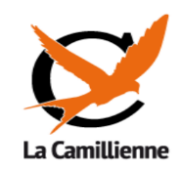 Assemblée Générale Ordinairede La Camillienne et de La Camillienne Sports 12ème Mercredi 23 juin 2021 à 19 h Au siège de La Camillienne 12 rue des Meuniers 75012La précédente Assemblée Générale Ordinaire (tenue le 26 novembre 2020), a eu lieu en distanciel (visio-conférence Zoom). Cette configuration nous a amenés à vous proposer une prolongation du mandat des membres du Conseil d’Administration jusqu’à une Assemblée Générale Ordinaire en présentiel au printemps 2021, pour l’élection des membres du Conseil d’Administration.Pour ceux qui le souhaitent, nous allons, en plus, mettre en place une liaison Zoom pour participer à cette AGO.Nous tenons à maintenir le contact avec vous et nous espérons que vous participerez nombreux à notre Assemblée.ORDRE du JOUR de l’Assemblée Générale OrdinaireElection du Conseil d’Administration.Modification du règlement intérieur.Questions diverses (si inscription à l’ordre du jour) *.Questions / réponses.*Les adhérentes / adhérents souhaitant faire inscrire une question à l’ordre du jour de l’Assemblée doivent le faire au plus tard le 14 juin 2021 par lettre ou par mail, adressés au Président de La Camillienne/La Camillienne Sports 12ème (Courrier: 12 rue des Meuniers. 75012 Paris. Mail : presidentcamillienne@gmail.com).Afin d’organiser au mieux cette Assemblée, pourriez-vous nous passer un message pour confirmer votre présence par courrier au 12 rue des Meuniers 75012 PARIS, ou par mail : presidentcamillienne@gmail.com Pour participer en visio-conférence par liaison Zoom, vous nous adressez votre demande par mail à : presidentcamillienne@gmail.com , au plus tard le 18 juin 2021Si vous préférez vous faire représenterIl vous suffit de nous adresser le pouvoir ci-dessous complété et signéou bien par mail (presidentcamillienne@gmail.com ), au plus tard le 18 juin 2021ou bien par courrier (La Camillienne 12 rue des Meuniers. 75012 Paris), au plus tard le 18 juin 2021	POUVOIRNom : ____________________________________________Prénom :___________________________________________Activité : ___________________________________________Donne pouvoir à Mr ou Mme (*)___________________________________________Pour le représenter à l’AGO de la Camilienne et de La Camillienne Sports 12 ème du 23 juin 2021(*) Vous pouvez désigner une personne, mais une même personne ne peut recevoir plus de 3 pouvoirs.Vous pouvez laisser vierge cette ligne, le conseil d’administration confiera alors votre pouvoir à un participant n’ayant pas déjà 3 pouvoirs.Bon pour pouvoir le  _________________	Signature